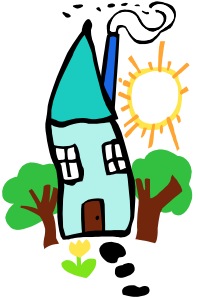 	Schülerrat Im WidmerProtokoll 5. Sitzung: 7. Februar 2023 um 11:15 Uhr im MehrzweckraumSchulleitung:	Kamla ZoggLehrervertretung:	Monika MairePräsidium:	Josephine ChapmanVizepräsidium:	Josephine Golm AusflugSchülerräte:1a:	Nora entschuldigt	Marvin1b:	Johanna	Nando2a:	Nesta	Leon2b:	Jona krank	India3a:	Leonard	Hanna Rohmeder3b:	Mika - Levy	Adriana - Nina4a:	Daniel	Hanna Rhyner4b:	Leandro	Mia5a:	Josephine Ch.	Oliver5b:	Josephine G.	Maria N.6a:	Andris	Loris6b:	Fior	AbinaTraktanden für den 7.2.2023: Begrüssung der SchülerräteProtokoll der letzten Sitzung abnehmen
Themen aus den Klassen:
- Thöni: verbale Beleidigungen im Schulhaus nehmen massiv zu. Betrifft alle Stufen!
- stimmt, das erleben auch die anderen SuS des SR so. 
- Änderungsbedarf bei etwa ½ des SR. 
Bitte in den Klassen thematisieren.
Thema Schule:
Roter / schwarzer Platz: Mst: hat das eigenständig geregelt / Andris und Fior - Absprechen geklappt?
Klasse Thöni: weder die 5.- noch die 6.-Klässler halten sich an die Regeln – bitte Platz wieder aufteilen!

Es hänge wieder ein Plan? Es halten sich alle dran, es ist für alle ok – Toleranz und kameradschaftliches Verhalten wird immer und von allen geschätzt.Ust: 3.-Klässler Probezeit bestanden?Tage auf die Klassenstufen unterteilen oder nicht?

Aufteilung nicht nötig – alle können zusammen spielen Mitteilungen der Schulleitung -Mitteilungen der Schulsozialarbeit -Verschiedenes

Auf der Wiese hat es (auch im Sommer) keine Tore. Könnte man dort welche aufstellen? Auch auf dem schwarzen Platz hat keine Tore.Evt. Pylonen, Unihockey-Goals o.ä. ?Mit lieben GrüssenMonika Maire